AJK Sesi Pagi 2020/2021Pengerusi: Lim Yee Xuan 4N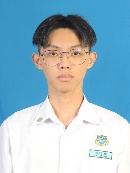 Naib Pengerusi: Koh Wen Yu 3B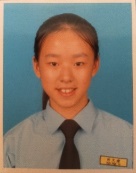 Setiausaha: Poh Jing Jue 4C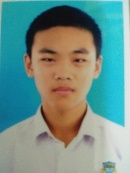 Penolong Setiausaha: Tay Kai Yi 3B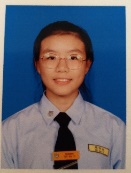 Bendahari: Liew Wen Yen 4H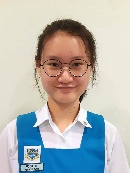 Penolong Bendahari: Rohitt Pang 4G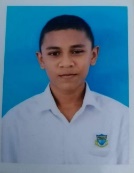 Wakil Tingkatan 5: Pang Jia Jun 4O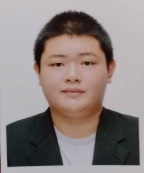 Wakil Tingkatan 4: Lee Yi Sin 3O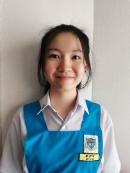 Wakil Tingkatan 3: Liew Yong Xin 2E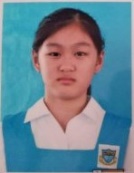 Sesi PetangPengerusi: Eva Tok Pei Wen 1H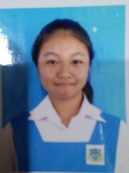 Naib Pengerusi: Amyrun Zafran 1F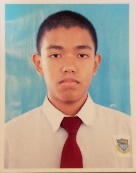 Setiausaha: Gloria Chong Ying Le 1E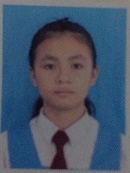 Penolong Setiausaha: Rodney Tey Yik Quan 1D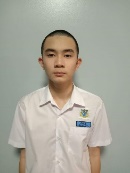 Bendahari: Chan Chou Hoe Yan 1B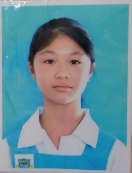 Penolong Bendahari: Tham Yun Ern 1C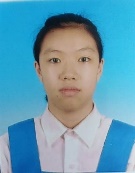 Wakil Tingkatan 2: Cheong Qi Zhe 1B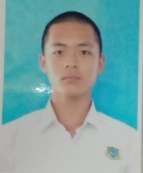 Wakil Tingkatan 1: Chan Li Shan PB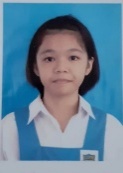 